永續農業創新發展中心補助博士生研究助學金申請書申請日期：111年   月	日範例：學生學籍查詢畫面，111年新生請附研究生指導教授名單通知書及同意書(指導教授簽名即可，免會系主任)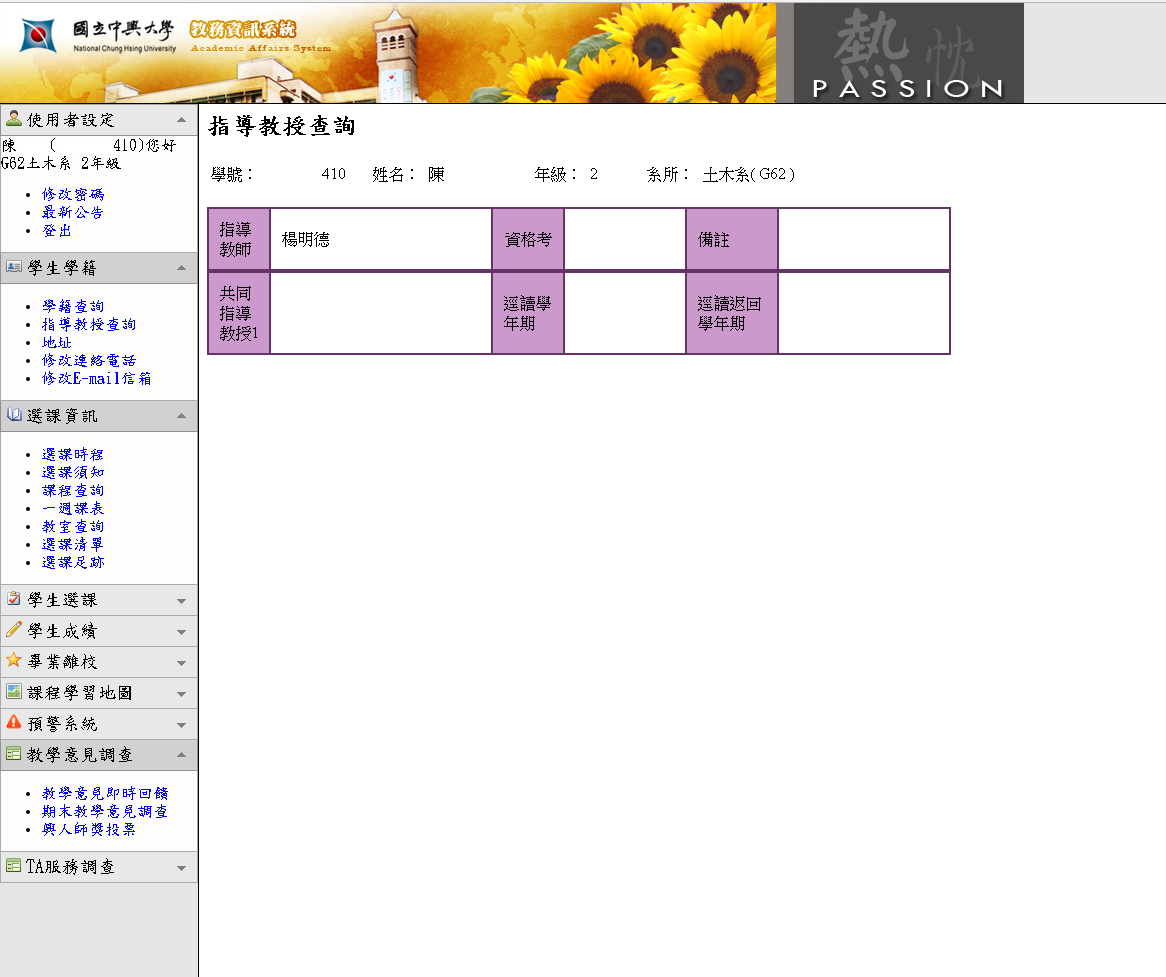 研究領域□循環農業 □新穎材料農業 □設施農業 □生態農業□循環農業 □新穎材料農業 □設施農業 □生態農業□循環農業 □新穎材料農業 □設施農業 □生態農業申請人姓名指導教授系所別學號電話e-mail畢業學校畢業系所畢業所屬國家國籍請檢核右列申請文件是否備齊□列印學生學籍查詢畫面(指導教授)□列印學生學籍查詢畫面(指導教授)□列印學生學籍查詢畫面(指導教授)協助本計畫之研究計畫內容：協助本計畫之研究計畫內容：協助本計畫之研究計畫內容：協助本計畫之研究計畫內容：